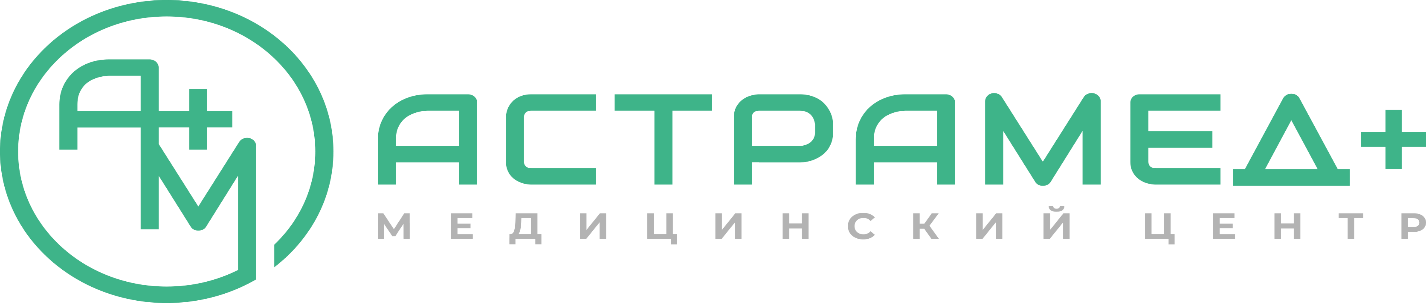 141304, МО, г. Сергиев Посад, 1-я Рыбная ул., д.18/2, этаж 2, пом. 1Тел./факс: +7 (495) 260-60-06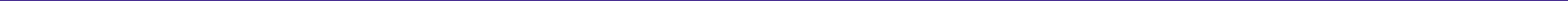 Министерство здравоохранения Московской областиАдрес: 143407, Московская область, г. Красногорск-7, бульвар Строителей, д. 1
Телефон: 8 (498) 602-03-01, 8 (498) 602-03-03
E-mail: minzdrav@mosreg.ru
Территориальный орган Росздравнадзора по г. Москве и Московской областиАдрес: 127206, г. Москва, ул. Вучетича, д.12 А
Телефон: 8 (495) 611-55-77
E-mail: office@reg77.roszdravnadzor.ru
Управление Федеральной службы по надзору в сфере защиты прав потребителей и благополучия человека по Московской областиАдрес: 141014, Московская область, г. Мытищи, ул. Семашко, д. 2
Телефон: 8 (495) 586-10-78, 8 (495) 586-12-87
E-mail: org@50.rospotrebnadzor.ru___________________________________________________________________________________
Сергиево-Посадский территориальный отдел Управления Федеральной службы по надзору в сфере защиты прав потребителей и благополучия человека по Московской области Адрес: 141300, Московская область, г. Сергиев Посад, Хотьковский проезд, д.18 Бойкова Юлия Леонидовна т.496-540-22-25 т/ф.496-549-08-13___________________________________________________________________________________		ИНН 5042155132, КПП 504201001, ОКПО 46558635, ОКТМО 46728000001, ОГРН 1205000111007	